§6431-B.  Tag system1.  Tag system established.  The commissioner shall establish by rule a lobster trap tag system under which lobster and crab fishing license holders and nonresident lobster and crab landing permit holders must purchase tags for the purpose of identifying and tracking traps.  The rules must contain provisions for replacing lost tags.  The commissioner may impose a per tag fee to cover the cost of trap tags, the costs of administering and enforcing a lobster trap tag system, the costs of management of the lobster fishery and the costs associated with lobster management policy councils and referenda pursuant to section 6447.  Trap tag fees must be deposited in the Lobster Management Fund established under section 6431‑C.  Rules adopted pursuant to this subsection are routine technical rules as defined in Title 5, chapter 375, subchapter 2‑A.[PL 2017, c. 197, §9 (NEW).]2.  Penalties.  A person may not fish or have on board a vessel a lobster trap unless the lobster trap is tagged in accordance with rules adopted pursuant to subsection 1.  A person who violates this subsection commits:A.  A civil violation for which a fine of $250 must be adjudged if the person fishes 25 or fewer traps that are not tagged in accordance with rules adopted pursuant to subsection 1; and  [PL 2017, c. 197, §9 (NEW).]B.  A Class D crime if the person fishes more than 25 traps that are not tagged in accordance with rules adopted pursuant to subsection 1.  [PL 2017, c. 197, §9 (NEW).][PL 2021, c. 168, §5 (AMD).]SECTION HISTORYPL 1995, c. 468, §5 (NEW). PL 2003, c. 20, §WW3 (AMD). PL 2007, c. 201, §13 (AMD). PL 2017, c. 197, §9 (RPR). PL 2021, c. 168, §5 (AMD). The State of Maine claims a copyright in its codified statutes. If you intend to republish this material, we require that you include the following disclaimer in your publication:All copyrights and other rights to statutory text are reserved by the State of Maine. The text included in this publication reflects changes made through the First Regular and First Special Session of the 131st Maine Legislature and is current through November 1, 2023
                    . The text is subject to change without notice. It is a version that has not been officially certified by the Secretary of State. Refer to the Maine Revised Statutes Annotated and supplements for certified text.
                The Office of the Revisor of Statutes also requests that you send us one copy of any statutory publication you may produce. Our goal is not to restrict publishing activity, but to keep track of who is publishing what, to identify any needless duplication and to preserve the State's copyright rights.PLEASE NOTE: The Revisor's Office cannot perform research for or provide legal advice or interpretation of Maine law to the public. If you need legal assistance, please contact a qualified attorney.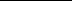 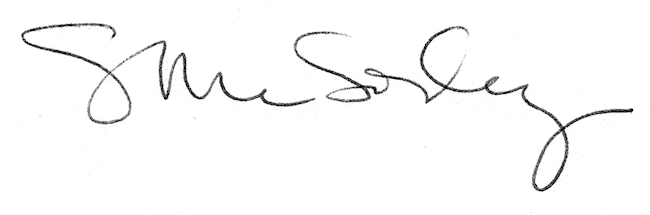 